YOUR NAME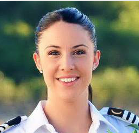 POSITIONTel: +34 600 123 556Email: A professional email addressDate of birth: Your Date of Birth Nationality: Nationality, e.g. English Languages: English, French Visas: US B1/B2 Exp Nov 2021Health: Fit, healthy and non-smokerOBJECTIVEAn example of an objective. I feel strongly and passionately about following a career in the yachting industry where I can combine all my skills with my outgoing nature. I would like to continue to learn more and become a stronger, more knowledgeable and skilled Chief Stewardess. I would consider a private or charter yacht. I am happy to travel to any location.PROFILEAn example of a profile. I am extremely motivated, hard-working and reliable individual. I am flexible and adaptable and comfortable in new situations. I am able to communicate well with all age groups, excellent leadership abilities and I enjoy working as part of a team. I take pride in my appearance, punctuality and attitude.QUALIFICATIONSSTCW 95, Basic Safety Training – April- 2007ENG 1 Medical - Valid June 2012KEY SKILLSAn ability to identify and solve problemsHard working, punctual and enthusiasticSilver ServiceMARITIME EXPERIENCEYour work experience should start with your most recent position working back from there. Repeat this as necessary.Boat Name 1 – Length of Boat Date rangeYour position on the boat, location or relevant details A short description of your roles, responsibilities etc.Boat Name 2 – Length of Boat Date rangeYour position on the boat, location or relevant details A short description of your roles, responsibilities etc.Boat Name 3 – Length of Boat Date rangeYour position on the boat, location or relevant details A short description of your roles, responsibilities etc.Boat Name 4 – Length of Boat Date rangeYour position on the boat, location or relevant details A short description of your roles, responsibilities etc.EDUCATIONPLACE OF EDUCATIONQualification achieved | Date rangePLACE OF EDUCATIONQualification achieved | Date rangePLACE OF EDUCATIONQualification achieved | Date rangeINTERESTSKeeping fit on a regular basis, traveling and discovering new countries, cultures, meeting people. outdoor pursuits: kayaking, sailing, and hiking.REFERENCESPlease include two or three references with email addresses and contact numbers.REFEREE 1YACHT NAME AND POSITION PHONE NUMBEREMAIL ADDRESSREFEREE 2YACHT NAME AND POSITION PHONE NUMBEREMAIL ADDRESSREFEREE 3YACHT NAME AND POSITION PHONE NUMBEREMAIL ADDRESS